ARBEITSZEITTABELLENVORLAGE MIT MITTAGESSEN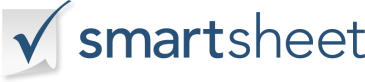 ARBEITNEHMERARBEITNEHMERFIRMAFIRMAFIRMANAMENAMEID-NUMMERADRESSEADRESSEADRESSEADRESSEADRESSEADRESSEADRESSEABTEILUNGTELEFONAUFSEHERBEGINN DER ZAHLUNGSPERIODEBEGINN DER ZAHLUNGSPERIODEERSTE WOCHEERSTE WOCHEERSTE WOCHEERSTE WOCHEERSTE WOCHEERSTE WOCHEERSTE WOCHEERSTE WOCHEERSTE WOCHEERSTE WOCHEERSTE WOCHEDATUMWOCHENTAGSTEMPELNPAUSE 1 BEGINNTPAUSE 1 ENDETMITTAGESSEN BEGINNTMITTAGESSEN ENDETPAUSE 2 BEGINNTPAUSE 2 ENDETAUSSTEMPELNTÄGLICHE STUNDENWÖCHENTLICH INSGESAMTWÖCHENTLICH INSGESAMTZWEITE WOCHEZWEITE WOCHEZWEITE WOCHEZWEITE WOCHEZWEITE WOCHEZWEITE WOCHEZWEITE WOCHEZWEITE WOCHEZWEITE WOCHEZWEITE WOCHEZWEITE WOCHEDATUMWOCHENTAGSTEMPELNPAUSE 1 BEGINNTPAUSE 1 ENDETMITTAGESSEN BEGINNTMITTAGESSEN ENDETPAUSE 2 BEGINNTPAUSE 2 ENDETAUSSTEMPELNTÄGLICHE STUNDENWÖCHENTLICH INSGESAMTWÖCHENTLICH INSGESAMTGESAMTSTUNDENGESAMTSTUNDENTARIFTARIFGESAMTLOHNGESAMTLOHNREGELMÄßIGREGELMÄßIGREGELMÄßIGÜBERSTUNDENÜBERSTUNDENÜBERSTUNDENDATUM DER ZAHLUNGDATUM DER ZAHLUNGBRUTTOLOHNBRUTTOLOHN